SoZ 142018 – Příloha číslo 1 – Specifikace služeb  Individuální program Jižní Anglie a ruch velkoměsta Šestidenní školní zájezd s ubytováním v rodinách na jižním pobřeží Anglie, návštěvou lázeňského města Brighton, přístavu Portsmouth, hradu Arundel, útesů jižního pobřeží. 	 	 	 	       Termín: 7.5. až 12.5.2018 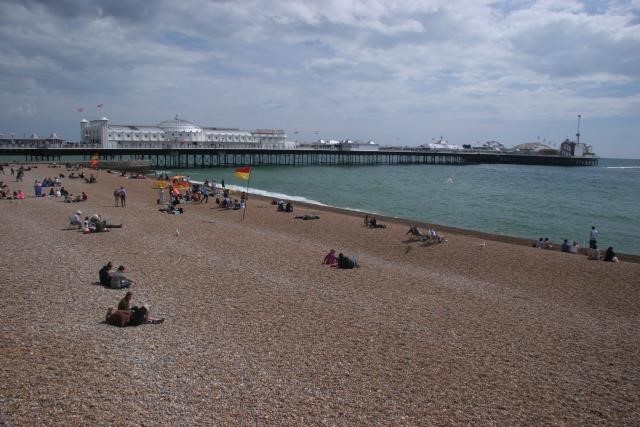 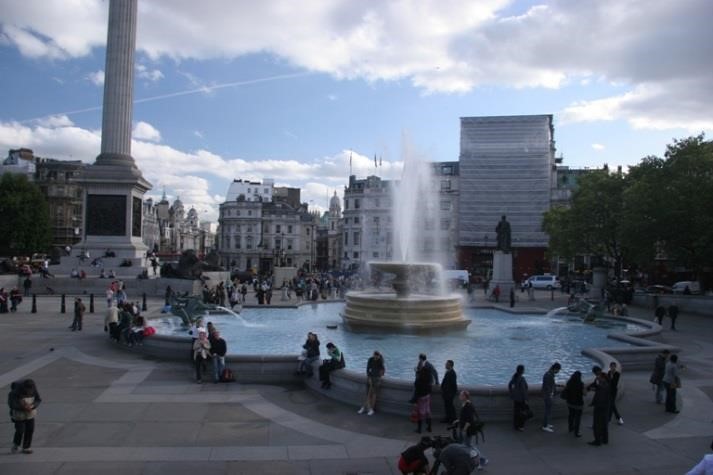 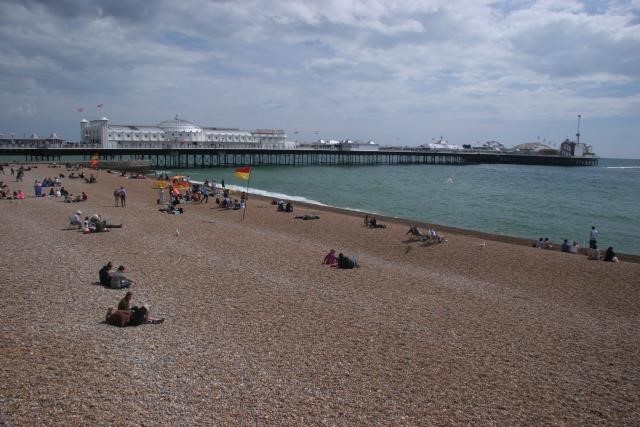 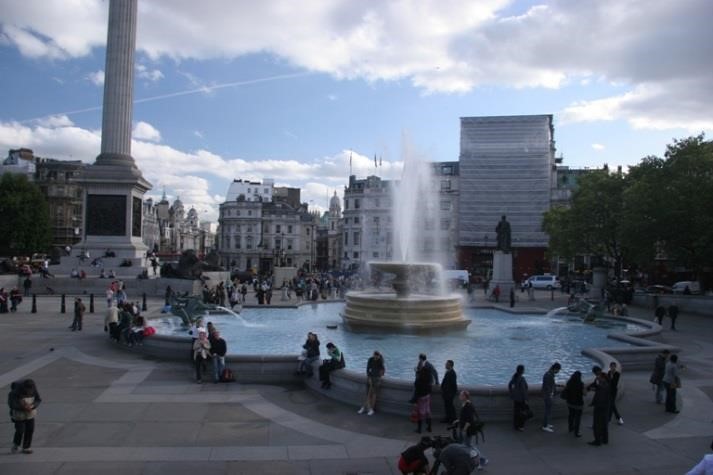 Program zájezdu: den: Odjezd ve večerních hodinách. Přejezd Německem, Belgií a Francií. den: Příjezd do Anglie, návštěva Hastings – starý přístav, který si zachoval část kouzla z předešlých dob. West Hill se starou viktoriánskou lanovou dráhou. Zřícenina slavného hradu Viléma Dobyvatele s výstavou „The 1066 Story“. Navštívíme slavné pašerácké jeskyně Smugglers‘ Adventure. V podvečer ubytování v anglických rodinách. den: Výlet do přístavního města Portsmouth, který je nejdůležitější britskou námořní základnou. Prohlídka historických lodí HMS Victory (vlajková loď admirála Nelsona v bitvě u Trafalgaru), Mary Rose (vlajková loď Jindřicha VIII.).  Vyhlídková věž Spinnaker Tower. Dle časových možností vyjížďka po přístavu. Výlet na hrad Arundel, sídlo vévody z Norfolku. Arundel byl jedním z hradů tvořících řetězce obranných pevností podél jižního pobřeží, který měl zabránit invazi ze zahraničí. Původní palisádové opevnění bylo záhy nahrazováno kamennou zdí a věží s bránou, která pochází z roku 1070. Jako alternativa k návštěvě hradu Arundel může být Weald & Downland Open Air Museum – skanzen v typické krajině, ukázky kulinářství a řemesel. Ubytování v rodinách. den: Brighton - přímořské lázeňské město s viktoriánským molem z r. 1899, se slavným královským pavilonem postaveným v indickém stylu pro krále Jiřího IV., s akváriem podmořských živočichů a se spletí uliček zvaných The Lanes. Prohlídka vesničky Willmington s obrazcem Long Man, jižní pobřeží Anglie s přímořskými lázněmi Eastbourne, Beachy Head – 163 m vysoký křídový útes, nejvyšší na jižním pobřeží. V případě příznivého počasí procházka (cca 1,5 km) po útesech. Ubytování v rodinách. den: V ranních hodinách odjezd do Londýna a jeho prohlídka:  Victoria Embankment, Cleopatra`s Needle, the Houses of Parliament, London Eye, Westminster Abbey; Procházka po Whitehall, třídě ministerstev a vládních úřadů, nahlédneme do slavné Downing Street; Buckingham Palace, sídlo královské rodiny. V jeho blízkosti si prohlédneme i další královské rezidence;  centrum londýnské zábavy, slavných divadel a zábavných podniků, cenově přístupných obchůdků - Soho, Piccadilly Circus, Regent Street, Leicester Square, China Town, Trafalgar Square, Covent Garden; Dále lodí po Temži do Greenwich (observatoř s nultým poledníkem). Ve večerních hodinách odjezd směr Dover. den: Noční přejezd Francie, Belgie a SRN. Návrat ke škole. Cena obsahuje: Výše uvedený program. Služby kvalifikovaného turistického průvodce po celou dobu zájezdu. Dopravu zájezdovým autobusem s možností občerstvení, trajekt Calais/Dunkirk – Dover. 3x ubytování v rodinách s plnou penzí (oběd ve formě balíčku). Pojištění CK proti úpadku. Cestovní pojištění včetně pojištění léčebných výloh v zahraničí, úrazové pojištění, pojištění zrušení účasti na zájezdu (stornopoplatků), asistenční služby v zahraničí, poškození nebo ztráta dokladů a pojištění odpovědnosti cestujících. SoZ 142018 – Příloha číslo 1 – Specifikace služeb 	 	Individuální program 